Необходимо доработать отчет «Отчет по ПОД».Необходимо в отчет «Отчет по ПОД» добавить колонку «Сумма поступлений,  COD», в которой будет отражаться значение из документа «Накладная» из реквизита «Получено».Необходимо в отчет «Отчет по ПОД» добавить колонки:«Сумма поступлений, COD», в которой будет отражаться значение реквизита «Получено» из документа «Накладная»;«Оплата услуг по накладным клиента», в которой будет отражаться значение реквизита «Оплачено нал.» из документа «Накладная».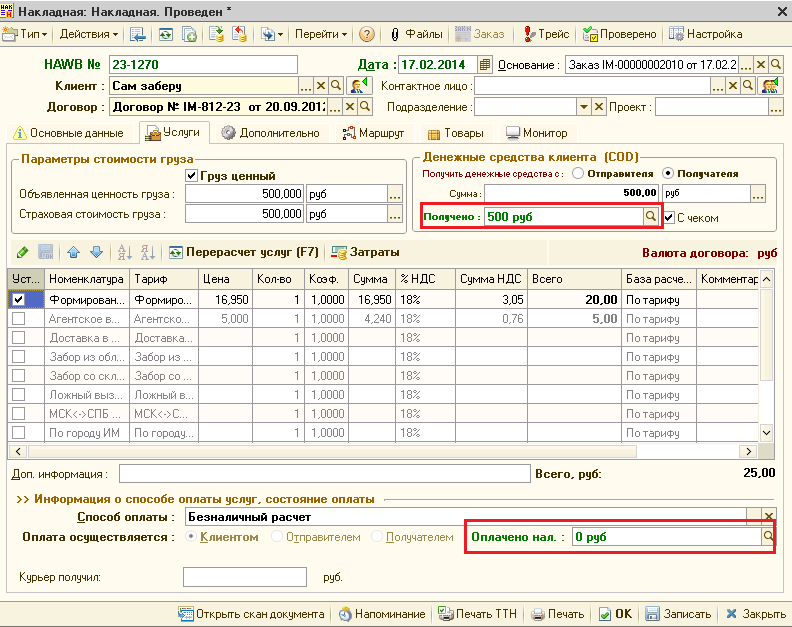 Необходимо доработать отчет «Отчет по ПОД» так, чтобы можно было добавить колонки со значениями всех реквизитов документа «Накладная».Необходимо оценить 3 варианта доработки отчета, чтобы можно было понять из разницы цен, какой вариант будет оптимальным